Please find todays learning tasks below.The table below explains the tasks and you will find the resources underneath. Your child will know which challenge they usually access in each subject and which task will be appropriate for them.  There is a sticker in the front of their Red Home Learning Books if they were able to get one in the last week.  If they did not any exercise book or lined paper will be fine.  Unless otherwise specified, please complete the tasks in either your homework book or on  a word documentEnglish – Challenge 2/3/4/5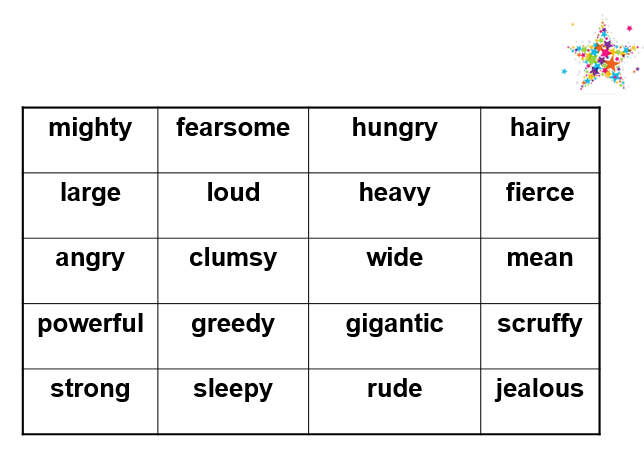 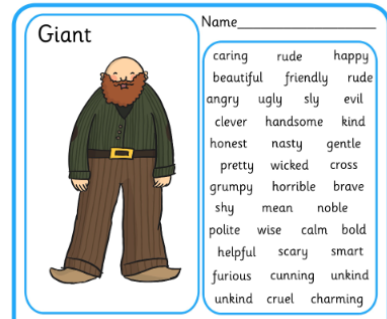 Maths - Challenge 1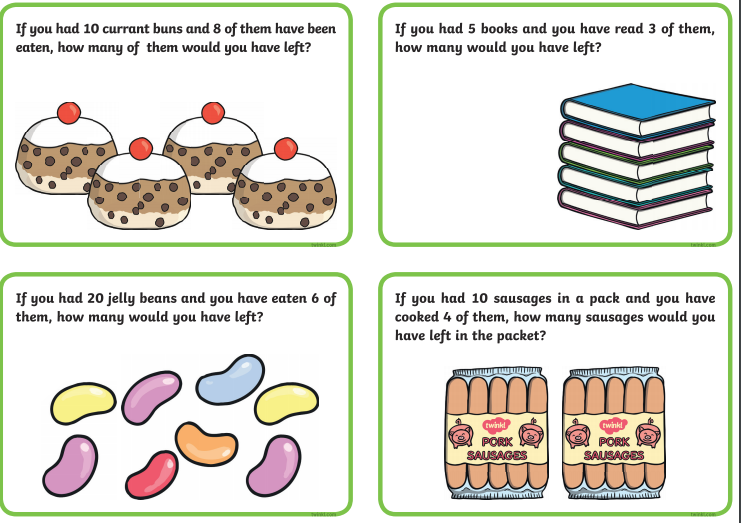 Maths – Challenge 2/3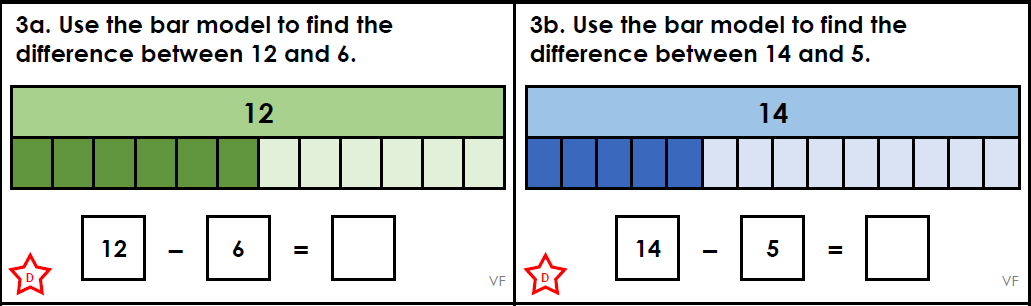 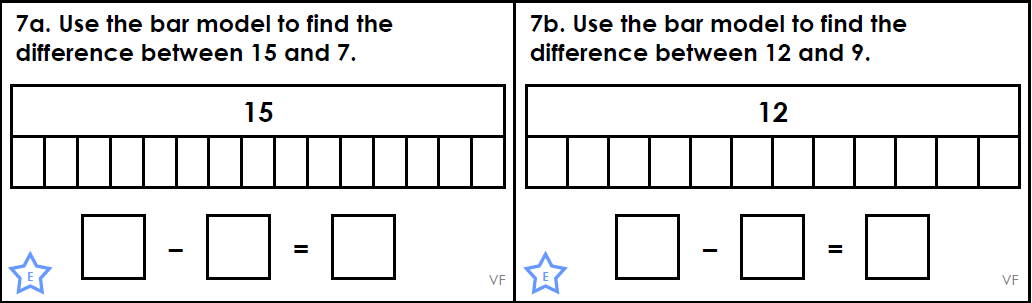 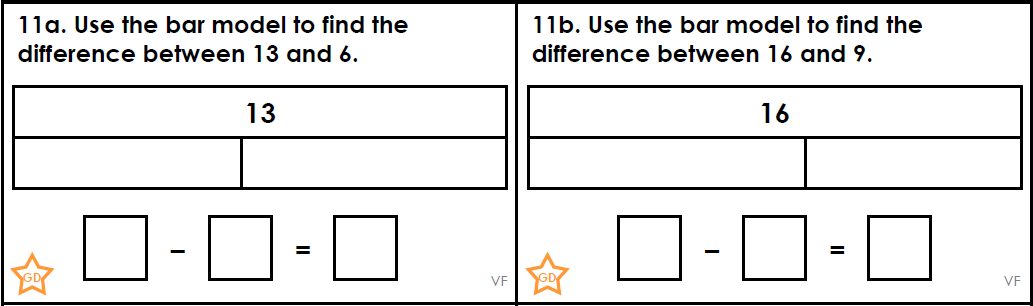 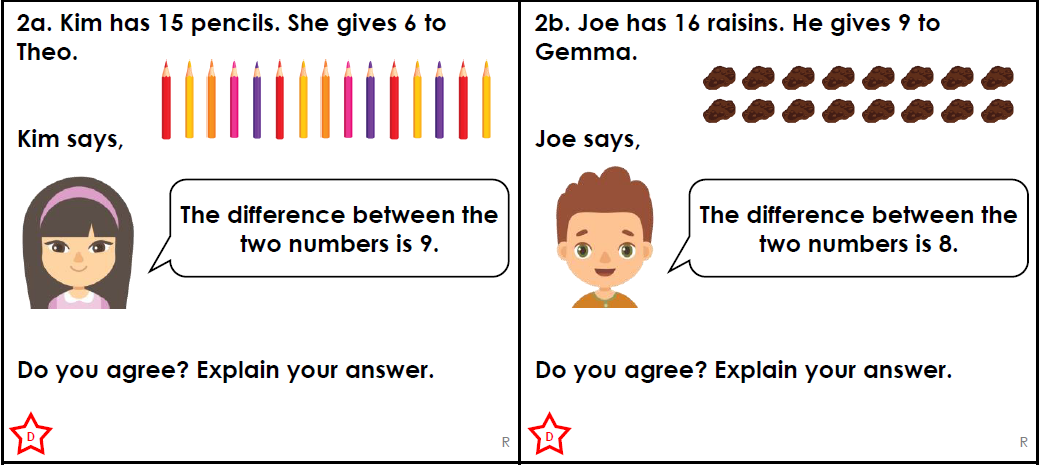 Maths - Challenge 4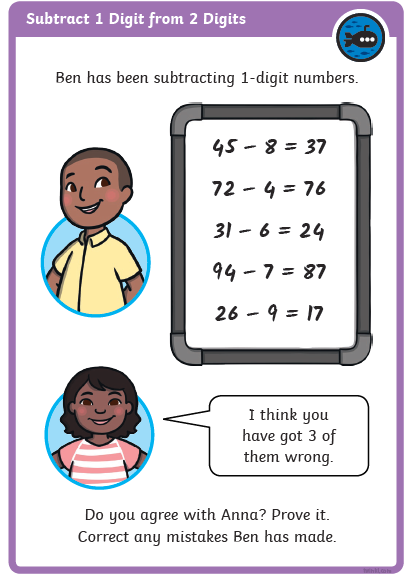 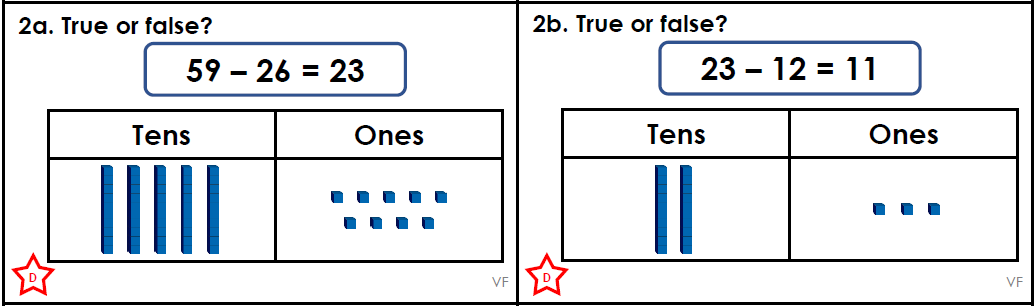 Maths – Challenge 5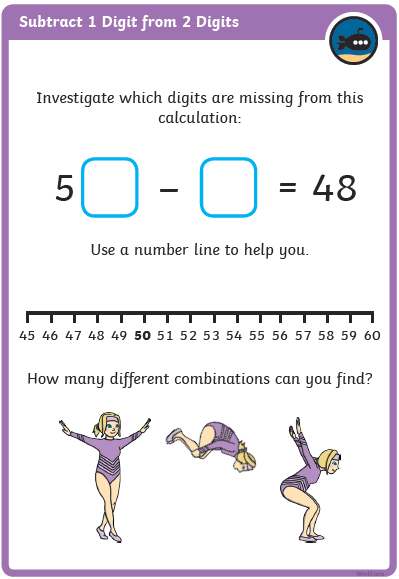 Spelling – Challenge 4/5Can you unscramble these words?frtae  = ________                  slao = ____________lopepe = _____________         ehwn = ____________ebfroe  = ____________          ecbsaue = ______________hcwcih = ______________       thfear = _______________bmicl = _______________         twear = _______________Year group:  1/2               Date: Wednesday 29th AprilYear group:  1/2               Date: Wednesday 29th AprilYear group:  1/2               Date: Wednesday 29th AprilYear group:  1/2               Date: Wednesday 29th AprilYear group:  1/2               Date: Wednesday 29th AprilYear group:  1/2               Date: Wednesday 29th AprilYear group:  1/2               Date: Wednesday 29th AprilChallenge 1Challenge 2Challenge 3Challenge 3Challenge 4Challenge 5Retell the story of Jack and The Beanstalk to a grown up.  They can help you if you forget some.  Retell the story of Jack and The Beanstalk to a grown up.  They can help you if you forget some.  Retell the story of Jack and The Beanstalk to a grown up.  They can help you if you forget some.  Retell the story of Jack and The Beanstalk to a grown up.  They can help you if you forget some.  Retell the story of Jack and The Beanstalk to a grown up.  They can help you if you forget some.  Retell the story of Jack and The Beanstalk to a grown up.  They can help you if you forget some.  Retell the story of Jack and The Beanstalk to a grown up.  They can help you if you forget some.  EnglishPlease see separate e-mailToday we are writing a description of the Giant. Use the adjectives you thought of yesterday and there are some on the sheet too to help.Remember we aren’t writing the story, just what the Giant looks like and what sort of a person he might be...such as The huge, terrifying giant has an enormous, scruffy beard and strong, long legs.Today we are writing a description of the Giant. Use the adjectives you thought of yesterday and there are some on the sheet too to help.Remember we aren’t writing the story, just what the Giant looks like and what sort of a person he might be...such as The huge, terrifying giant has an enormous, scruffy beard and strong, long legs.Today we are writing a description of the Giant. Use the adjectives you thought of yesterday and there are some on the sheet too to help.Remember we aren’t writing the story, just what the Giant looks like and what sort of a person he might be...such as The huge, terrifying giant has an enormous, scruffy beard and strong, long legs.Today we are writing a description of the Giant. Use the adjectives and conjunctions you thought of yesterday and there are some on the sheet too to help.Remember we aren’t writing the story, just what the Giant looks like and what sort of a person he might be...such as The huge, terrifying giant has an enormous, scruffy beard and strong, long legs.Today we are writing a description of the Giant. Use the adjectives and conjunctions you thought of yesterday and there are some on the sheet too to help.Remember we aren’t writing the story, just what the Giant looks like and what sort of a person he might be...such as The huge, terrifying giant has an enormous, scruffy beard and strong, long legs.MathsRead the word problems.  Write out the number sentence and then solve it.  Use the bar models to help answer the questions.  Use the bar models to help answer the questions.  Use the bar models to help answer the questions.  Solve the problems below.  You might want to make notes to help you. Solve the problems below.  You might want to make notes to help you. ReadingGo to https://www.roythezebra.com/guided-reading-stories/chapter3.html#/section0Roy the zebra website tells the story of the worst zoo in the world. You can read or listen to the story, answer questions before and after reading.Following on from yesterday, read Chapter 3 today, we are going to read the rest during the week.Go to https://www.roythezebra.com/guided-reading-stories/chapter3.html#/section0Roy the zebra website tells the story of the worst zoo in the world. You can read or listen to the story, answer questions before and after reading.Following on from yesterday, read Chapter 3 today, we are going to read the rest during the week.Go to https://www.roythezebra.com/guided-reading-stories/chapter3.html#/section0Roy the zebra website tells the story of the worst zoo in the world. You can read or listen to the story, answer questions before and after reading.Following on from yesterday, read Chapter 3 today, we are going to read the rest during the week.Go to https://www.roythezebra.com/guided-reading-stories/chapter3.html#/section0Roy the zebra website tells the story of the worst zoo in the world. You can read or listen to the story, answer questions before and after reading.Following on from yesterday, read Chapter 3 today, we are going to read the rest during the week.Go to https://www.roythezebra.com/guided-reading-stories/chapter3.html#/section0Roy the zebra website tells the story of the worst zoo in the world. You can read or listen to the story, answer questions before and after reading.Following on from yesterday, read Chapter 3 today, we are going to read the rest during the week.Go to https://www.roythezebra.com/guided-reading-stories/chapter3.html#/section0Roy the zebra website tells the story of the worst zoo in the world. You can read or listen to the story, answer questions before and after reading.Following on from yesterday, read Chapter 3 today, we are going to read the rest during the week.PhonicsGo to https://www.phonicsbloom.com/uk/game/phonics-frog?phase=3And choose ch, sh, th, ngCan you get the frog to safety?Go to https://www.phonicsbloom.com/uk/game/phonics-frog?phase=3And choose one of the vowel digraphs such as ai, ee etc. Can you get the frog to safety?Go to https://www.phonicsbloom.com/uk/game/phonics-frog?phase=3And choose one of the vowel digraphs such as ai, ee etc. Can you get the frog to safety?Go to https://www.phonicsbloom.com/uk/game/phonics-frog?phase=5Choose any of the sounds and try and get the frog to safety!Can you unscramble the words below?Can you unscramble the words below?OtherToday’s subject focus will be Art Follow the link below and draw a self portrait!  https://www.bbc.co.uk/teach/class-clips-video/art-and-design-draw-self-portrait/z6ytscw Today’s subject focus will be Art Follow the link below and draw a self portrait!  https://www.bbc.co.uk/teach/class-clips-video/art-and-design-draw-self-portrait/z6ytscw Today’s subject focus will be Art Follow the link below and draw a self portrait!  https://www.bbc.co.uk/teach/class-clips-video/art-and-design-draw-self-portrait/z6ytscw Today’s subject focus will be Art Follow the link below and draw a self portrait!  https://www.bbc.co.uk/teach/class-clips-video/art-and-design-draw-self-portrait/z6ytscw Today’s subject focus will be Art Follow the link below and draw a self portrait!  https://www.bbc.co.uk/teach/class-clips-video/art-and-design-draw-self-portrait/z6ytscw Today’s subject focus will be Art Follow the link below and draw a self portrait!  https://www.bbc.co.uk/teach/class-clips-video/art-and-design-draw-self-portrait/z6ytscw 